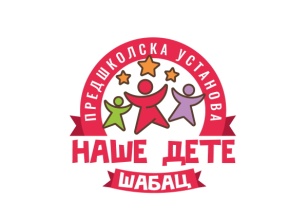 ПУ „НАШЕ ДЕТЕ“ ШабацГосподар Јевремова 23 | 15000 ШабацТел: +381 (15) 304-750, (15) 304-751              E-mail: info@nasedete.org                          Web: www.nasedete.rsДеловодни број: 883/02Датум: 15.04.2019.На основу чл. 116. Закона о јавним набавкама („Сл. гласник РС“ бр. 124/2012, 14/2015, 68/2015) Предшколска установа „Наше дете“ Шабац, ул. Господар Јевремова бр.23., објављује :ОБАВЕШТЕЊЕ О ЗАКЉУЧЕНОМ УГОВОРУВрста поступка: поступак јавне набавке мале вредностиПодаци о наручиоцу: Предшколска установа „Наше дете“ Шабац, ул. Господар Јевремова бр. 23, ШабацВрста наручиоца: УстановаПредмет јавне набавке:Добра – средства за одржавање хигијена Вредност уговора о јавној набавци:Партија 1 – 2.034.400,00  динара без ПДВ-а;Партија 2 – 1.067.500,00  динара без ПДВ-а;Партија 3 – 299.466,00 динара без ПДВ-а;Партија 4 – 264.080,00 динара без ПДВ-а;Партија 5 – 164.438,00 динара без ПДВ-а.критеријум за доделу уговора:најнижа понуђена ценаброј примљених понуда: 2највиша и најнижа понуђена цена:највиша: партија 1 - 2.034.400,00  динара без ПДВ-а;Партија 2 – 1.067.500,00  динара без ПДВ-а;Партија 3 – 299.466,00 динара без ПДВ-а;Партија 4 – 264.080,00 динара без ПДВ-а;Партија 5 – 164.438,00 динара без ПДВ-а.најнижа: Партија 1 – 2.034.400,00  динара без ПДВ-а;Партија 2 – 1.067.500,00  динара без ПДВ-а;Партија 3 – 299.466,00 динара без ПДВ-а;Партија 4 – 264.080,00 динара без ПДВ-а;Партија 5 – 164.438,00 динара без ПДВ-а.део или вредност уговора који ће се извршити преко подизвођача: немадатум доношења одлуке о додели уговора:03.04.2019. године10) датум закључења уговора: 12.04.2019. године11) основни подаци о добављачу:      Партија 1 - „Медицински депо плус“ доо. ул. Јована Рашковића бр. 5.,      21000 Нови Сад,  МБ 08767491, ПИБ:100736268;       Партија 2 – „Мидра еко“ доо ул. Батајнички друм бр. 23., 11080 Земун,       МБ  17306995, ПИБ 100094967       Партија 3 - „Медицински депо плус“ доо. ул. Јована Рашковића бр. 5.,      21000 Нови Сад,  МБ 08767491, ПИБ:100736268;       Партија 4 - „Медицински депо плус“ доо. ул. Јована Рашковића бр. 5.,      21000 Нови Сад,  МБ 08767491, ПИБ:100736268;       Партија 5 -„Медицински депо плус“ доо. ул. Јована Рашковића бр. 5.,      21000 Нови Сад,  МБ 08767491, ПИБ:100736268; 12) период важења уговора: Уговор се закључује на период годину дана од дана када га потпишу обе уговорне стране